SommaireFiche 1 : DESCRIPTIF DU SUJET DESTINÉ AUX PROFESSEURSDescriptif sommaire du sujetCompétences évaluées - Coefficients respectifsFiche 2 : Liste du matériel destinée aux professeurs et au personnel de laboratoireListe de matériel pour un posteparticularités de mise en œuvreFiche 3 : Enoncé destiné au candidat ET DOCUMENT REPONSEDocument réponse à rendreFiche 4 : REPERES POUR L’EVALUATION ET Grille de suivi chronologiqueRepères pour l’évaluationGrille de suivi chronologiqueFiche 5 : Grille D’EVALUATION PAR COMPETENCESFiche 6 : Document récapitulatif de l’évaluation (document ayant statut de copie d’examen)Fiche 1 : DESCRIPTIF DU SUJET DESTINÉ AUX PROFESSEURSDescriptif sommaire du sujetLe sujet est constitué de deux parties au cours desquelles le candidat doit étudier un mélange d’acétate de baryum et de nitrate d’argent. Le candidat doit séparer un des constituants dans la première partie, puis doit analyser le mélange après séparation dans la deuxième partie.Dans la première partie, le candidat est amené à séparer les ions argent(I) du mélange. Le candidat  commence par déterminer une valeur de la concentration en ions argent(I) à l’aide d’une mesure unique de différence de potentiel et d’une droite d’étalonnage. Le candidat procède alors à la séparation des ions argent(I) par réaction de précipitation.Dans la deuxième partie, le candidat doit déterminer de manière quantitative la concentration en ions baryum(II) et acétate afin de réaliser une étiquette. Cette étiquette rassemble les concentrations des espèces encore présentes en solution.Compétences évaluées - Coefficients respectifsCe sujet permet d'évaluer les compétences avec les coefficients respectifs :S'approprier : coefficient 1Analyser : coefficient 2Réaliser : coefficient 3Valider : coefficient 2Communiquer : coefficient 2Fiche 2 : Liste du matériel destinée aux professeurs et au personnel de laboratoireListe de matériel pour un poste  Paillasse élèves : VerrerieBéchers de 50 mL, 100 mL, 200 mL, 250 mL, 500 mL Erlenmeyers de 100 mL, 250 mL Eprouvettes graduées de 20 mL, 50 mL, 100 mL, 200 mLFioles jaugées de 50 mL, 100 mL, 200 mL Pipettes jaugées de 5 mL, 10 mL, 20 mL PropipetteBurette de 25 mLAgitateur en verrePipette simpleFiole à videEntonnoir büchner + papier filtreEntonnoir simpleVerre à piedPissette d’eau distillée.Barreau aimanté.Papier JosephGants et lunettes de protectionAppareils ConductimètreVoltmètre Agitateur magnétiqueOrdinateur avec tableurElectrodesCellule de conductimétrieElectrode d’argentElectrode au calomel saturéAllonge de verre au nitrate de potassium (sinon électrode au sulfate mercureux en adaptant le sujet)Solutions250 mL d’un mélange de solution de nitrate d’argent et d’acétate de baryumLe mélange doit avoir une concentration connue de l’ordre de 0,01 mol.L1 en nitrate d’argent et 0,01 mol.L1 en acétate de baryum200 mL de solution de chlorure de sodium  NaCl à 0,05 mol.L1 (pour la précipitation du chlorure d’argent)100 mL de solutions de sulfate de sodium Na2SO4 à 0,0100 mol.L1 et à 0,100 mol.L1 (pour le dosage des ions Ba2+, s’il est réalisé)100 mL de solutions d’acide chlorhydrique à 0,0100 mol.L1 et à 0,100 mol.L1 (pour le dosage des ions acétate, s’il est réalisé)Dans la salleBidon de récupération des solutions usagées et coupelle pour papier filtre avec précipité de chlorure d’argent.Documents mis à disposition des élèves : Notice simplifiée d’utilisation du tableur Notice simplifiée d’utilisation du conductimètreA prévoir par le professeur :Annexe 4 à fournir à l’élève : la courbe d’étalonnage ∆E = log(C) tracée avec les électrodes mise à disposition par le centre.avec ∆E : différence de potentiel  aux bornes des électrodes mise à disposition, plongée dans une solution de concentration molaire C en ions argent.A prévoir en secours :le mélange après précipitation (A.4.2) à filtrer ;une fiole contenant du filtrat de secours (A.4.3) ; un protocole détaillé du dosage des ions baryum(II) (B2) en secours ;des mesures des 2 dosages possibles en secours pour donner à l’élève en difficulté pour qu’il puisse les exploiter avec un tableur ;la fiche méthode « titrage suivi par conductimétrie » (voir page suivante).particularités de mise en œuvreLa diversité de la verrerie présente sur la paillasse du candidat doit lui permettre de faire des choix judicieux. Lors de la préparation de l’épreuve, la courbe d’étalonnage devra avoir été tracée, imprimée et jointe en annexe 4.Lors de la préparation de l’épreuve, les mesures des 2 titrages possibles  devront être réalisées et la concentration molaire des ions Ba2+ devra être déterminée avec précision (environ 0,01 mol.L1).Fiche méthode : Réalisation d’un titrage suivi par conductimétrie.Cellule de mesureLa cellule conductimétrique doit être rincée à l’eau distillée avant la mesure.Lors d’un dosage, il n’est pas nécessaire d’étalonner le conductimètre.MesuresPlonger la cellule de conductimétrie dans la solution à étudier.Lors d’un titrage, ajouter un grand volume d’eau dans le milieu réactionnel pour minimiser les effets de la dilution si cela est possible. Prendre des mesures tous les  millilitres.L’agitation ne doit pas être trop vigoureuse pendant les mesures.Fin du titrageRincer la cellule de conductimétrie avec de l’eau distillée ou déminéralisée.Remettre la cellule dans son portoir avec de l’eau distillée ou déminéralisée, si nécessaire.Fiche 3 : Enoncé destiné au candidat ET DOCUMENT REPONSEDurée de l’épreuve : 3 h                                                                                                               Coefficient : 6ERRARE HUMANUM EST…Dans le laboratoire d’un établissement scolaire, lors d’un inventaire, il a été rassemblé dans un même flacon deux solutions de même concentration mais malheureusement de natures différentes : une solution de nitrate d’argent (solution S1) et une solution d’acétate de baryum (solution S2), chacune de concentration molaire C0 = 0,020 mol.L-1. Les volumes de l’une et l’autre étaient à peu près semblables mais sans aucune certitude. Que faire de cette solution ? Un élève volontaire  de terminale STL est chargé de résoudre le problème.La solution est inutilisable en l’état. Un des techniciens du laboratoire suggère qu'il faudrait au moins soustraire un des deux ions Ag+ ou Ba2+ du mélange. On pourrait alors envisager de réutiliser la solution restante si l’on sait ce qu’elle contient précisément et en quelle quantité.Après concertation avec le technicien du laboratoire, l’élève décide d'une stratégie :dans un premier temps, il faudra choisir l’ion à séparer de la solution et effectuer la séparation (partie A) ;dans un deuxième temps, il faudra déterminer avec précision la concentration molaire des espèces restantes dans le filtrat obtenu, puis noter sa composition sur une étiquette à coller sur le flacon (partie B).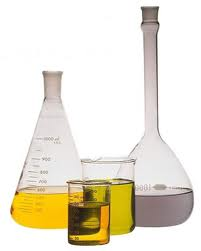 A – Séparation d'un des ions (Durée conseillée : 1 h 20 min)A.1	Composition de la solutionA.1.1.  Sur le document réponse, lister les ions présents dans la solution après le mélange des solutions S1 et S2. On pourra par exemple écrire les équations des réactions de dissolution du nitrate d’argent, AgNO3(s) et de l’acétate de baryum, Ba(CH3COO)2(s).A.1.2.  Le mélange a été réalisé à partir de volumes voisins de solutions S1 et S2.Sur le document réponse, montrer que la concentration molaire en ions acétate CH3COO est environ égale à C0 et est égale au double de celle des autres espèces en solution.A.2	Choix de l'ion à séparerLe technicien propose à l’élève de faire précipiter les ions argent(I), par ajout d’une solution de chlorure de sodium (Na+  + Cl−).  Sur le document réponse, justifier ce choix à l'aide des documents fournis en annexe 2.Appel n°1 : appeler l’examinateur pour lui présenter les réponses aux questions A1.1, A.1.2 et A2 ou en cas de difficulté.A.3  Dosage des ions Ag+Vous disposez d'un volume d'environ 250 mL du mélange de S1 et S2 réalisé accidentellement.A.3.1. Choix de la méthode.Pour précipiter les ions argent, le technicien conseille à l'élève de s'assurer de leur concentration avant de déterminer la quantité minimale de chlorure de sodium à ajouter. L’élève se souvient de deux méthodes pour doser les ions argent : la méthode de Mohr (dosage par précipitation) ;la mesure de différence de potentiel à l'aide d'une électrode d'argent et d’une électrode de référence (dosage par étalonnage) (voir annexe 3). Le technicien suggère alors à l’élève de faire plutôt une mesure de différence de potentiel.Sur le document réponse, expliquer ce choix en vous appuyant sur le document de l’annexe 1.A.3.2. Critique du protocole.L'élève a rédigé le protocole (ci-dessous) pour mesurer la différence de potentiel et le présente au technicien de laboratoire. Celui-ci y détecte un oubli au moins. Sur le document réponse, préciser la correction à apporter au protocole détaillé ci-dessous.Protocole :Verser environ 20 mL du mélange à étudier dans un bécher de 50 mL.Plonger dans la solution, l'électrode de référence (électrode au calomel saturé protégée par une allonge contenant une solution de nitrate de potassium) et l'électrode de mesure (électrode d'argent).Relier les électrodes aux bornes du millivoltmètre.Relever la mesure et la reporter sur la courbe d'étalonnage donnée en annexe 4.Appel n°2 : appeler l’examinateur pour lui présenter les réponses à la question A.3.2 ou en cas de difficulté.A.3.3.	Réalisation de la mesureA l’aide du protocole rectifié, réaliser la mesure de la différence de potentiel ∆E.Relever la valeur mesurée ∆E et exploiter cette valeur pour trouver la concentration molaire en ions argent(I) du mélange.Appel n°3 : appeler l’examinateur pour lui montrer la mesure de ∆E et son exploitation ou en cas de difficulté.A.4	Précipitation et filtrationA.4.1. Sur le document réponse, à l’aide  du résultat précédent, vérifier que le volume minimal Vmin de la solution de chlorure de sodium de concentration molaire 0,05 mol.L1 à ajouter à un volume V0 = 100,0 mL de mélange pour faire précipiter tous les ions Ag+ est : Vmin = 20 mL.A.4.2. Afin d’être certain de faire précipiter la totalité des ions argent(I), l’élève décide d’ajouter un volume V égal au volume minimal augmenté d'environ 25 %. Sur le document réponse, calculer V.Appel n°4 : appeler l’examinateur pour lui présenter les réponses aux questions A.4.1 et A.4.2 ou en cas de difficulté puis réaliser la précipitation devant lui.A.4.3. Sur le document réponse, proposer un protocole de filtration sous vide du chlorure d’argent AgCl(s). Le solide sera récupéré et confié à une entreprise de récupération de déchets chimiques.A.4.4. Schématiser le dispositif sur le document réponse.Appel n°5 : appeler l’examinateur pour lui présenter la proposition de protocole expérimental puis réaliser la séparation du précipité par filtration sous vide, ou en cas de difficulté.A.4.5. Mesurer le volume du filtrat obtenu et reporter la valeur sur le document réponse. Indiquer si le filtrat contient toujours des ions argent(I). Proposer et réaliser un test permettant de confirmer votre réponse. Conclure.B – Etude du filtrat (Durée conseillée : 1 h 20 min)La précipitation et la filtration du chlorure d’argent, AgCl, étant effectuées, il reste à déterminer avec précision la concentration molaire en ions baryum(II) Ba2+,  ainsi que les concentrations molaires des autres ions présents en solution afin de les indiquer sur l’étiquette à coller sur le flacon.B.1	Choix de la méthode de titrage des ions baryum(II)Le futur chimiste envisage deux titrages suivis par conductimétrie : un pour déterminer la concentration molaire des ions baryum(II) Ba2+, et un pour doser les ions acétate CH3COO (voir annexe 3). A l'aide des réponses aux questions A.1.1 et A.1.2, expliquer, sur le document réponse, en quoi ces deux titrages permettent, tous les deux, de déterminer la concentration molaire en ions baryum(II) Ba2+.B.2	Protocole opératoireProposer un protocole sur le document réponse, pour déterminer la concentration molaire en ions baryum(II) Ba2+, de la solution.Appel n°6 : appeler l’examinateur pour lui présenter la proposition de protocole expérimental ou en cas de difficulté.B.3. Réalisation du titrageRéaliser le titrage. Reporter les valeurs des mesures effectuées dans un tableur et tracer le graphe utile.Exploiter le graphe sur le document réponse, et déterminer la concentration molaire en ions baryum(II) Ba2+, dans la solution.Appel n°7 : appeler l’examinateur pour lui présenter la réalisation de quelques mesures ou en cas de difficulté.B.4. Réalisation de l’étiquettePréparer une étiquette pour le flacon contenant le filtrat. Remplir l'étiquette du document réponse en y faisant figurer la formule de chaque ion présent dans le filtrat. Pour les ions baryum(II) et les ions acétate, on indiquera les  concentrations molaires accompagnées des incertitudes élargies U(C).Le technicien a indiqué à l’élève la valeur de l’incertitude élargie sur la concentration molaire C : U(C) = 5 × 104 mol.L-1.On considérera que les valeurs des incertitudes élargies sont les mêmes pour les concentrations molaires des ions baryum(II) et des ions acétate. Pour les autres ions en solution, on indiquera les valeurs approximatives des concentrations molaires.C  – Conclusion (Durée conseillée : 20 min)Rédiger le compte-rendu complet de l'incident sur le cahier du laboratoire : description et opérations mises en œuvre pour résoudre le problème.Nettoyer le matériel utilisé et le ranger avant de quitter la salle.Annexe 1 : données toxicologiques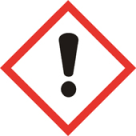 Nitrate d’argent : AgNO3Mentions de dangerH315 Provoque une irritation cutanée. H319 Provoque une sévère irritation des yeux.H412 Nocif pour les organismes aquatiques, entraîne des effets néfastes à long terme.Conseils de prudenceP280 Porter des gants de protection et un équipement de protection des yeux/du visage.P273 Éviter le rejet dans l'environnement.Acétate de baryum: Ba(CH3COO)2Mentions de dangerH332 Nocif par inhalationH302 Nocif en cas d'ingestionConseils de prudenceP261 Éviter de respirer les poussières/fumées/gaz/brouillards/vapeurs/aérosols.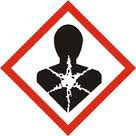 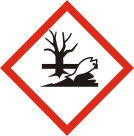 Chromate de potassium: K2CrO4Mentions de dangerH340 - Peut induire des anomalies génétiques.H350i - Peut provoquer le cancer par inhalation.H400-H410 - Très toxique pour les organismes aquatiques, entraîne des effets néfastes à long terme.H315 - Provoque une irritation cutanée.H319 - Provoque une sévère irritation des yeux.H317 - Peut provoquer une allergie cutanée.H335 - Peut irriter les voies respiratoires.Conseils de prudenceP281 - Utiliser l'équipement de protection individuel requis.P202 - Ne pas manipuler avant d'avoir lu et compris toutes les précautions de sécurité.Annexe 2 : données chimiques à 25 °CSolubilité de différents sels d’argent et de baryumConductivités molaires ioniques de quelques espèces chimiquesConstantes d'aciditéCH3COOH / CH3COO	:	pKa = 4,76Annexe 3 : Méthodes de dosage connues de l'élèveIons argent(I) : Ag+Dosage par mesure de différence de potentiel (voir courbe d'étalonnage en annexe 4)Titrage par la méthode de Mohr :Réaction du dosage :	Ag+ (aq) + Cl (aq)  AgCl(s)Indicateur de fin de réaction : précipitation du chromate d’argent (Ag2CrO4)2 Ag+(aq) + CrO42(aq)  Ag2CrO4(s)Ions baryum(II) : Ba2+Titrage par les ions sulfate SO42- suivi par conductimétrie :(voir conductivités molaires)Réaction du dosage :	Ba2+(aq) + SO42(aq)  BaSO4(s)Ions acétate : CH3COO−Titrage  par les ions oxonium H3O+ suivi par conductimétrie :(voir conductivités molaires)Réaction du dosage :	CH3COO(aq)  + H3O+(aq)   CH3COOH(aq)  + H2O()Annexe 4 :Dosage des ions Ag+Courbe d’étalonnage fournie par le centre :∆E: différence de potentiel  aux bornes des électrodes mise à disposition plongées dans une solution contenant des ions argent(I) de concentration connue C.C : Concentration molaire en ions argent(I)On donne :    si log C = x alors C = 10 x (en mol.L1)Document réponse à rendreDocument réponsePartie AA .1.1 Liste des ions.A.1.2 Montrer que la concentration molaire en ions acétate CH3COO− est environ égale à Co et est égale au double de celles des autres espèces en solution.A.2 Justifier le choix de l’ajout d’une solution de chlorure de sodium, à l'aide des documents fournis en annexe 2.Appel n°1 : appeler l’examinateur pour lui présenter les réponses aux questions A1.1, A.1.2 et A2 ou en cas de difficulté.A-3-1 Expliquer le choix de la méthode par mesure de différence de potentiel à l'aide d'une électrode d'argent et d’une électrode de référence (dosage par étalonnage) en vous appuyant sur le document de l’annexe 1.A.3.2. Préciser la correction à apporter au protocole détaillé.Appel n°2 : appeler l’examinateur pour lui présenter les réponses à la question A.3.2 ou en cas de difficulté.A.3.3 Relever la valeur mesurée ∆E et exploiter cette valeur pour déterminer la concentration molaire en ions argent(I) du mélange.Appel n°3 : appeler l’examinateur pour lui montrer la mesure de ∆E et son exploitation ou en cas de difficulté.A.4.1. Vérifier que le volume minimal Vmin de la solution de chlorure de sodium de concentration molaire 0,05 mol.L1, à ajouter au mélange pour faire précipiter tous les ions Ag+ est  Vmin = 20 mL.A.4.2. Déterminer la valeur de V.Appel n°4 : appeler l’examinateur pour lui présenter les réponses aux questions A.4.1 et A.4.2 ou en cas de difficulté puis réaliser la précipitation devant lui.A.4.3. Proposer un protocole pour la filtration sous vide de AgCl(s).A.4.4.	Schématiser le dispositif.Appel n°5 : appeler l’examinateur pour lui présenter la proposition de protocole expérimental puis réaliser la séparation du précipité par filtration sous vide, ou en cas de difficulté.A.4.5. Indiquer le volume de filtrat obtenu et préciser si le filtrat contient toujours des ions Ag+. Proposer et réaliser un test permettant de confirmer votre réponse. Vfiltrat = Conclusion.Partie BB.1. Choix de la méthode de titrage des ions baryum(II).Expliquer en quoi les deux titrages permettent de déterminer la concentration molaire en ions baryum(II).B.2. Protocole opératoire pour déterminer la concentration molaire en ions Ba2+ de la solution.Appel n°6 : appeler l’examinateur pour lui présenter la proposition de protocole expérimental ou en cas de difficulté.B.3. Réaliser le titrage et exploiter le graphe du titrage effectué.Appel n°7 : appeler l’examinateur pour lui présenter la réalisation de quelques mesures ou en cas de difficulté.B.4. Remplir l'étiquette en y faisant figurer la formule de chaque ion présent dans le filtrat. Pour les ions baryum(II) et les ions acétate, indiquer les concentrations molaires accompagnées des incertitudes élargies U(C).Indiquer les valeurs approximatives des concentrations molaires des autres ions en solution.Etiquette :Partie CC  – ConclusionRédiger le compte-rendu complet de l'incident survenu au laboratoire : description et opérations mises en œuvre résoudre le problème.Fiche 4 : REPERES POUR L’EVALUATION ET Grille de suivi chronologiqueLe candidat est en situation d’évaluation, pas en situation de formation, l’examinateur ne doit pas fournir d’explicitation des erreurs ni de la démarche à conduire. Ses interventions sont précises, elles servent de relance pour faire réagir le candidat ou bien pour lui permettre d’avancer pour être évalué sur d’autres compétences.Les erreurs détectées par le professeur en continu ou lors d’un appel sont forcément suivies d’un questionnement ou d’un apport de solution si ces erreurs conduisent l’élève à une impasse.Niveau A : le candidat a réalisé l'ensemble du travail demandé de manière satisfaisante selon les critères précisés dans le sujet ou avec une ou deux interventions de l’examinateur :- concernant des difficultés identifiées et explicitées par le candidat et auxquelles il apporte une réponse quasiment de lui-même. Niveau B : le candidat a réalisé l'ensemble du travail demandé de manière satisfaisante selon les critères précisés dans le sujet mais avec quelques interventions de l’examinateur concernant des difficultés ou erreurs non identifiées par le candidat mais résolues par celui-ci :- après avoir réfléchi suite à un questionnement ouvert mené par l’examinateur - ou par l’apport d’une solution partielle.Niveau C : le candidat reste bloqué dans l’avancement des tâches demandées, malgré les questions posées par l’examinateur. Des éléments de solutions lui sont apportés, ce qui lui  permet de poursuivre les tâches. Niveau D : le candidat a été incapable de réaliser les tâches demandées malgré les éléments de réponses apportés par l’examinateur. Cette situation conduit l’examinateur à fournir une solution complète de la tâche.Repères pour l’évaluationEléments de réponsesPartie AA.1.1 Liste des ions.AgNO3 (s) → Ag+(aq) + NO3(aq)Ba(CH3COO)2  →  Ba2+(aq) + 2 CH3COO−(aq)La solution contient donc les ions Ag+, NO3−, Ba2+ et CH3COO.A.1.2 Montrer que la concentration en ions acétate CH3COO est environ égale à C0 et est le double de celle des autres espèces en solution.D’après les équations de dissolution :Dans la solution S1 : [Ag+] = [NO3−] = C0Dans la solution S2 : [Ba2+] = [CH3COO−] / 2 = C0.Les volumes mélangés étant à peu près égaux, dans le mélange on a : [Ag+] = [NO3−] =  [Ba2+] = C0 / 2 et [CH3COO−] = C0.A.2 Justifier le choix de l’ajout d’une solution de chlorure de sodium, à l'aide des documents fournis en annexe 2.D’après les données, la solubilité du chlorure d’argent AgCl est très faible, il est quasiment insoluble. BaCl2 est lui au contraire très soluble et ne risque pas de précipiter. L’ajout des ions Cl va donc entraîner la précipitation des ions Ag+ seuls.A.3.1 Expliquer le choix de la méthode par mesure de différence de potentiel à l'aide d'une électrode d'argent et d’une électrode de référence (dosage par étalonnage) en vous appuyant sur le document de l’annexe 1.- mesure de différence de potentiel car la méthode de Mohr utilise des ions chromate très dangereux pour l’homme (anomalie génétique, cancer,…)  et très toxiques pour les organismes aquatiques. A.3.2 Préciser la correction à apporter au protocole détaillé.On attend une des corrections suivantes :- rincer l’électrode combinée et l’essuyer avec du papier Joseph ou du papier filtre.- agiter la solution pendant la mesure.A.3.3 Relever la valeur mesurée ∆E : valeur avec les unités et 3 chiffres significatifs maximumExploitation de cette valeur : par lecture graphique en reportant la valeur de ∆E mesurée sur la courbe d’étalonnage donnée par le professeur en annexe 4.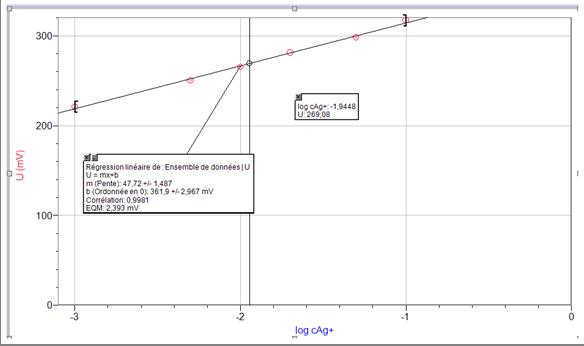 on lit la valeur de log[Ag+] = 1,94  puis  [Ag+] = 0,0110 mol.L-1  (valeur avec les unités)A.4.1 Vérifier que le volume minimal Vmin de la solution de chlorure de sodium de concentration molaire 0,05 mol.L1, à ajouter au mélange pour faire précipiter tous les ions Ag+ est : Vmin = 20 mL. Pour l'équivalence, on aura nCl = nAg+ soit [Cl]× Vmin  = C ×V0Pour C = 0,01 mol.L-1, V0 = 100 mL  on trouve Vmin = 20 mL. A.4.2. Déterminer la valeur de V V = Vmin  + 0,25 × Vmin    on trouve V = 25 mLRemarque : Pour prélever le volume V0 = 100 mL, les élèves pourront utiliser une éprouvette graduée de 100 mL ou une fiole jaugée de 100 mL, dans les deux cas, ils devront récupérer les eaux de rinçage avant de faire  la précipitation. A.4.3.	Proposer un protocole pour la filtration sous vide de AgCl(s).Placer une rondelle de papier filtre humecté avec de l’eau distillée au fond de l’entonnoir büchner.Ouvrir le robinet pour mettre en marche l’aspiration.Verser le mélange dans l’entonnoir.Recueillir le filtrat dans la fiole à vide et le stocker dans un erlenmeyer bouché.Remarque : le büchner doit être fixé à un support.  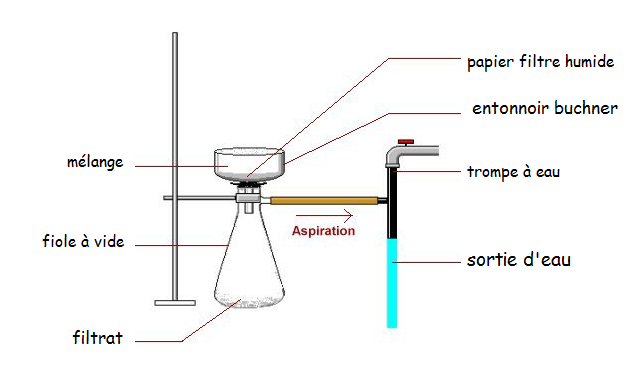 A.4.4.	Schématiser le dispositif.Remarque : on attend un schéma soigné et légendé.A.4.5. Indiquer le volume du filtrat et préciser si le filtrat contient toujours des ions Ag+.Proposer et réaliser un test permettant de confirmer votre réponse. Vfiltrat = 140 mL (dans l’expérience réalisée).Ajouter quelques gouttes de solution de chlorure de sodium à un échantillon du filtrat. S’il se forme un précipité alors, il faudra rajouter des ions Cl− et filtrer à nouveau.Conclusion.Les ions Ag+ ont quasiment disparu. Partie B.B.1. Choix de la méthode de titrage des ions baryum(II).Expliquer en quoi les deux titrages permettent de déterminer la concentration en ions baryum(II).Le mélange est fait à partir d'une solution S2 d'acétate de baryum Ba(CH3COO)2. Le filtrat contient donc exactement deux fois plus d'ions acétate que d'ion baryum(II). On peut aussi bien titrer les ions baryum(II) que les ions acétate pour atteindre la concentration en ions baryum(II) (En se souvenant que [Ba2+] = [CH3COO−] / 2)B.2. Protocole opératoire pour déterminer la concentration molaire en ions Ba2+ dans la solution.On attend le protocole du titrage suivi par conductimétrie choisi : - soit directement le titrage des ions Ba2+ par les ions SO42 ,- soit le titrage des ions acétate par l’acide chlorhydrique.B.3.  Exploiter le graphe du titrage  effectué.On attend :le graphe modélisé par deux demi-droites et le point équivalent repéré sur le graphe ;la relation à l’équivalence ;le calcul de la concentration des ions baryum(II) dans le filtrat.B.4. Remplir l'étiquette en y faisant figurer la formule de chaque ion suivie de sa concentration accompagnée de son incertitude élargie U(C). Il est surtout attendu les concentrations accompagnées de l’incertitude élargie (le résultat obtenu dépend de la quantité d’eaux de rinçage), par exemple :       Etiquette:         [Ba2+] = (0,0071 ± 0,0005) mol.L-1                                   [CH3COO] = (0,0142 ± 0,0005) mol.L-1                                   [Na+]  0,009 mol.L-1                                    [NO3]  0,008 mol.L-1                                  [Cl]  0,001 mol.L-1Les concentrations molaires en ions baryum et en ions acétate sont déterminées d’après le titrage. La concentration molaire en ions Na+ est déterminée à partir de  la quantité de solution de NaCl ajoutée pour faire précipiter les ions Ag+ et du volume de filtrat obtenu. La concentration molaire en ions NO3 est déduite de celle obtenue pour Ag+ corrigée du facteur de dilution lié à l’ajout de la solution de NaCl et des eaux de rinçage. La concentration molaire des  ions chlorure Cl versés en excès peut être obtenue à partir du  volume versé en excès ou à partir l’électroneutralité de la solution.Partie CC  –  ConclusionRédiger le compte-rendu complet de l'incident survenu sur le cahier du laboratoire : description et opérations mises en œuvre pour résoudre le problème.On attend un compte rendu structuré avec:- une introduction indiquant l’incident ;- un argumentaire comprenant les différentes solutions mise en œuvre ;- une conclusion.Exemple de courbe d’étalonnage avec électrode combinée d’argent à fournir aux élèves en annexe 4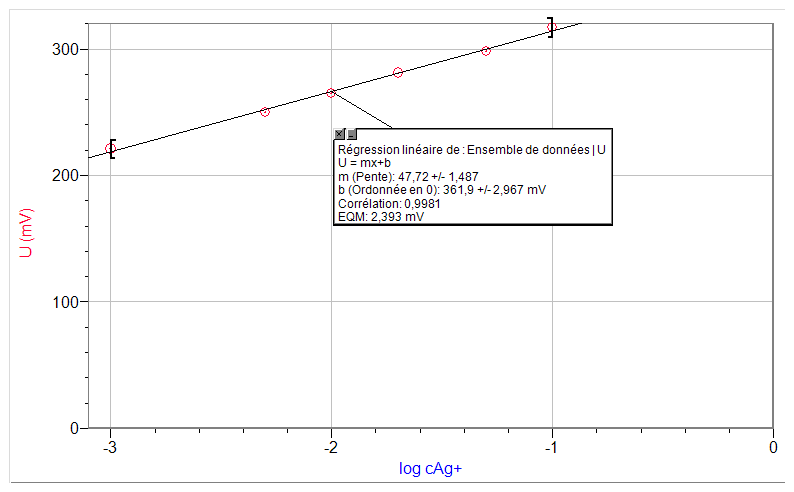 ∆E = U: différence de potentiel  aux bornes d’une électrode combinée plongée dans une solution.C : Concentration molaire en ions argent.On donne: Si log C = x alors C = 10 x (en mol.L-1)Repères pour l’évaluation de la Compétence : S’approprierLe candidat doit pouvoir montrer que la problématique est comprise : niveau AS’il constate que le candidat ne sait pas répondre, l’examinateur peut :-	indiquer les documents nécessaires à la compréhension : niveau B-	donner une réponse partielle sur les concentrations des espèces : niveau C-	donner les solutions : niveau DRepères pour l’évaluation de la Compétence : AnalyserL’examinateur peut :-	donner une indication limitée à l’oral pour relancer l’élève ou pour qu’il rectifie un point, par exemple : « relisez mieux le texte, la question », « Vous avez déjà déterminé…que cherchez- vous à déterminer désormais ? », « Que cherchez-vous à séparer ? », « quel est le but de votre questionnement ? » : niveau B-	donner une solution partielle, donner une fiche méthode : niveau C-	donner des solutions, un protocole précis : niveau DRepères pour l’évaluation de la Compétence : RéaliserSelon les besoins du candidat, l’examinateur peut :- donner des indications limitées, par exemple : aider le candidat à la mise en œuvre du protocole de manière limitée, lui indiquer que son protocole n’est pas assez détaillé, indiquer l’outil de modélisation : niveau B- donner des solutions partielles, aider le candidat à la mise en œuvre, aider à la modélisation : niveau C- donner les résultats expérimentaux ou dire au candidat ce qu’il doit précisément faire : niveau DRepères pour l’évaluation de la Compétence : ValiderSelon les besoins du candidat, l’examinateur peut :-	donner des indications limitées : niveau B-	donner des valeurs à exploiter, la valeur du volume équivalent : niveau C-	donner la valeur de la concentration à déterminer : niveau DRepères pour l’évaluation de la Compétence : CommuniquerLe candidat a réalisé une communication cohérente complète avec un vocabulaire scientifique adapté : niveau A.Le candidat a réalisé une communication cohérente, incomplète mais il l’a exprimée pour l’essentiel  avec un vocabulaire scientifique adapté : niveau B.Le candidat a réalisé une communication manquant de cohérence, incomplète ou avec un vocabulaire scientifique mal adapté : niveau C.Le candidat a réalisé une communication incohérente ou absente : niveau D.Grille de suivi chronologique Fiche 5 : Grille D’EVALUATION PAR COMPETENCESFiche 6 : Document récapitulatif de l’évaluation (document ayant statut de copie d’examen)BACCALAUREAT TECHNOLOGIQUE SERIE STL Spécialité Sciences Physiques et Chimiques en Laboratoire (SPCL) EVALUATION DES COMPETENCES EXPERIMENTALESEPREUVE PRATIQUE – Durée : 3 h – Coefficient : 6CANDIDATBACCALAURÉAT TECHNOLOGIQUE SÉRIE STLspécialité sciences physiques et chimiques en laboratoireÉpreuve d’évaluation des compétences expérimentalesDurée 3 h – coefficient 6SUJET ANNALES ZEROLa version modifiable de l’ÉNONCÉ DESTINÉ AU CANDIDAT jointe à la version.pdf vous permet d’adapter le sujet à votre matériel.Cette adaptation ne doit entraîner EN AUCUN CAS de modifications dans le déroulement de l’évaluationNom :N° inscription :Prénom :Centre d’examen :Ce sujet comporte 13 pages y compris le document réponse sur lequel le candidat doit consigner ses réponses.Le candidat doit restituer ce document avant de sortir de la salle d'examen.Le candidat doit agir en autonomie et faire preuve d’initiative tout au long de l’épreuve. En cas de difficulté, le candidat peut solliciter l’examinateur afin de lui permettre de continuer la tâche.L’examinateur peut intervenir à tout moment, s’il le juge utile.L’utilisation de la calculatrice est autorisée.Sels d’argentSolubilité (g.L1)Sels de baryumSolubilité (g.L1)AgNO32,16 × 103Ba(NO3)290,2AgCl1,92 × 103BaCl2358Ag2SO48,00BaSO42,44 × 103AgCH3COO10,5Ba(CH3COO)2720Ag2CrO42,16 × 102BaCrO42,78 × 103IonsH3O+Na+Ag+Ba2+Conductivité molaire(mS.m2.mol1)35,05,016,1912,8IonsCl-NO3CH3COOSO42Conductivité molaire(mS.m2.mol1)7,637,144,0916,0Nom :N° inscription :Prénom :Centre d’examen :Nom :N° inscription :Prénom :Centre d’examen :QuestionsObservablesObservations et aides apportéesAprès  20 minAppel n° 1Présentation et justification des réponses aux questions des paragraphes A.1 et A.2.Comprendre la problématique du travail à réaliser.Extraire l’information (solubilités).Justifier le choix expérimental proposé (précipitation sélective des Ag+).Après  40 minAppel n° 2Présentation et justification de la réponse à la question A.3.2.Choisir un protocole/dispositif expérimental (dosage des ions Ag+ par mesure de ddp).Critiquer un protocole.Après  45 minAppel n° 3Réalisation de la mesure de ∆E de la question A3.Choisir le matériel.Mise en œuvre du dispositif expérimental.Réalisation de la mesure de ∆E.Connaitre le matériel, son fonctionnement et ses limites.Après  1 h 05 minAppel n° 4Présentation et justification des réponses aux questions A.4.1 et A.4.2.Exploiter la mesure de ∆E.Réalisation de la précipitation.Utiliser le matériel choisi ou mis à sa disposition.Après  1 h 25 minAppel n° 5Présentation du  protocole A.4.3  puis réalisation de la séparation du précipité par filtration sous vide.Choisir le matériel.Concevoir un protocole/dispositif expérimental.Dessiner un schéma de dispositif expérimental. A.4.2.Après  1 h 55 minAppel n° 6Présentation et justification de question B2.Comprendre la problématique du travail à réaliser.Concevoir un protocole/dispositif expérimental (titrage des Ba2+).Après   2 h 25 minAppel n°7Réalisation du titrage envisagé.Mettre en œuvre un protocole expérimental.Utiliser le matériel choisi ou mis à sa disposition.Manipuler avec assurance dans le respect des règles de sécurité.Connaitre le matériel, son fonctionnement et ses limites.Commun à tous les appelsOrganiser le poste de travail.Présenter, formuler une conclusion.Expliquer, représenter, argumenter, commenter.Faire preuve d’écoute lors de l’échange.Nom :N° inscription :Prénom :Centre d’examen :CompétenceCoefficientQuestionsObservablesNiveau d’acquisitionA        B        C        DS’approprier 1A.1.1A.1.2A.2B.1comprendre la problématique du travail à réaliseradopter une attitude critique vis-à-vis de l’informationrechercher, extraire et organiser l’information en lien avec la problématiqueAnalyser2A.3.1A.4.3A.4.5B.2B.3choisir un protocole/dispositif expérimentalformuler une hypothèseproposer une stratégie pour répondre à la problématiqueproposer une modélisationRéaliser 3   A.3.3   A.4.4B.3Appel 3Appel 4Appel 5Appel 7organiser son poste de travailchoisir le matérieleffectuer des relevés expérimentauxdessiner un schéma de dispositif expérimentalmettre en œuvre un protocole expérimentalutiliser le matériel choisi ou mis à sa dispositionmanipuler avec assurance dans le respect des règles de sécuritéutiliser le matériel de manière adaptéeutiliser un tableurValider 2A.3.2A.4.1A.4.2B .3critiquer un protocoleexploiter et interpréter des observations, des mesuresvalider une information, une hypothèse, une propriété, une loi …utiliser les symboles et unités adéquatsanalyser des résultats de façon critiqueutiliser du vocabulaire de la métrologieCommuniquer 2B.4C Commun à tous les appelsrendre compte d’observations et des résultats des travaux réalisés,présenter des résultats dans le respect de la norme (nombre de chiffres et incertitudes)présenter, formuler une conclusionexpliquer, représenter, argumenter, commenterfaire preuve d’écoute lors du dialogue, tenir compte des informations donnéesNom :N° inscription :Prénom :Centre d’examen :SUJET C0 : ERRARE HUMANUM ESTSUJET C0 : ERRARE HUMANUM ESTSUJET C0 : ERRARE HUMANUM ESTSUJET C0 : ERRARE HUMANUM ESTSUJET C0 : ERRARE HUMANUM ESTSUJET C0 : ERRARE HUMANUM ESTNiveaux validésNiveaux validésNiveaux validésNiveaux validésCoefficientABCDS'approprier1Analyser2Réaliser3Valider2Communiquer2Note/ 20/ 20/ 20/ 20Commentaires sur l’observation pendant la séanceNom de l’évaluateur :Date et signature de l’évaluateur :